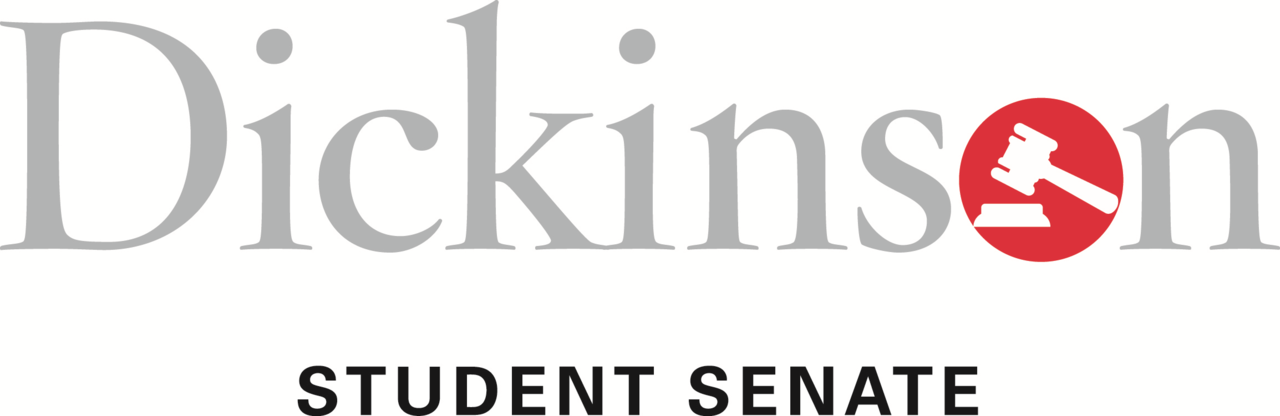 MinutesTuesday, April 1, 2014, at 6:30 p.m.Denny 317Call to OrderStudent Senate met on Tuesday, April 1, 2014 and was called to order by President William Nelligan at 6:35 p.m. Members approved the minutes from the last meeting.Agenda Items Faculty Advisory Board ConfirmationsNelligan ’14 presented Professors Melinda Schlitt of Art & Art History, Harry Pohlman of Political Science, Jennifer Schaefer of Mathematics & Computer Science, Chauncey Mahr of Philosophy, and Kirsten Guss of Biology as his nominations for the FAB. Davis ’15 asked if there was one student life aspect that needs to be changed, what would it be, and how would you go about working with us to fix it?Guss voiced she would like to know what’s happening with the neighborhood model and how it’s working. Schlitt commented that the majority of faculty have no idea what goes on in student life, and  think it would be advantageous to know what the students think needs to be changed. Maybe we need more active intellectual engagement by the students.Schaefer commented she is interested in general student engagement, because many first years don’t feel connected to the college and almost transfer. She want to hear more stories about why they almost did this, so that the faculty and professors can eliminate that feeling of being cut off from the college.Toole ’16 asked if they had noticed a way of engagement that has worked that gets student and faculty involved together?Schlitt explained there hasn’t been an initiative. In fact this issue has only just been brought up to the faculty over the past few years. It’s when students are unsatisfied with their experience that something must be attempted., and that’s what’s happening now. There is no modelKaufman ’16 asked how they thought working with Senate could improve shared governance?Schaefer commented many students are representatives for their clubs and organizations, but they actually only represent such a small amount of the students of this college. We want to see more people students start working with the faculty to make this college better. Guss commented this group is going to be advocating for what decisions you are making and why. Finally now faculty can become directly involved in student affairs. However we’re not your parents, we’ll be your cool aunts and uncles.Schlitt commented collaboration and communication are the keys to making the self-governance that exists within committees work for the shared governance. This committee’s goal is to make certain that committees don’t fall silent so that student life won’t fall by the wayside and that students still have a say.Guss commented over the many years we’ve been here, we’ve seen some stuff. It’s fair to say that the majority of faculty really has internalized Dickinson, we own Dickinson, and we feel invested in the institution. I feel that our, what we would encourage you to do is have that same investment – even though you’re on this campus for only four years. All nominees approved unanimously 6:58 PMBike ResolutionsJustin McCarty ‘15 presented a resolution to purchase 12 new bike racks.A brief conversation followed in which it was established the bike racks are necessary to handle the overflow of bikes on campus. President Roseman is paying $5,000 for the racks, and Senate was asked to pay the remaining balance.First reading ends 7:08 PMJustin McCarty ’15 presented a resolution to approve the purchase of Dero Public Bike Repair StationsA conversation followed in which it was established that the stations would be strategically placed on campus in accessible locations for bike repair, such as next to the Handlebar for when it is closed. The stations have an expected lifetime of 20+ years.First reading ends 7:19 PMPresentation by Errol Huffman on Meal PlansHuffman presented the Twenty-Anything meal plan: using twenty meals at any time throughout the week – similar to traditional but not losing meals if you skip breakfast, lunch, or dinner. Singer ’16 asked why the napkin baskets were removed from the Caf.Huffman explained Napkin Towers produce less waste and are less of a sanitary concern than baskets. He will be collecting data on this implementation and will do a further audit in the Fall.Singer ’16 asked what are the longterm changes he would like to implement.Huffman said twenty million dollars and we can have an awesome dining hall. The problem is it takes a long time to reform a dining hall. 12-18 months of time is needed to renovate, and the problem would be where do we feed students during this? Even before that, we need funding and financing. McCarty 15’ asked what his plans to deal with the space constrains we have now?Huffman explained opening up a Kline juice bar and the Twenty-Anything plan will hopefully open up the tables in the Caf, seeing as students will have more options and more time to eat. Kapustynksi ‘15 asked if there were any plans to hook up with any restaurants nearby to use flex points and declining balance?Huffman commented that it is far in the future but it’s a plan that will be looked at.Rubright ’17 asked what was the difference between dining dollars and flex points?Huffman explained points are used to be a great value that lets people get into the Caf at a discounted rate, dining dollars are used for places like the D Den.Club ApprovalsAutism Speaks, Japanese Aesthetics Club, and J Street U were presented for club approval.Each Approved UnanimouslyAnnouncementsNelligan announced that SPANKK had chosen to disband. The club felt unsafe and that administration did not respond to their requests, despite support from Senate and faculty members in crafting a compelling argument. The club was passed by Senate, but members of the administration felt it was too controversial to exist on campus. He explained members of the club expressed concern that DPS would be sent to break up their group if they held a meeting.Meeting adjourned at 8:03pm